АДМИНИСТРАЦИЯ МУНИЦИПАЛЬНОГО ОБРАЗОВАНИЯ«МЕЛЕКЕССКИЙ РАЙОН» УЛЬЯНОВСКОЙ ОБЛАСТИП О С Т А Н О В Л Е Н И Е10 октября 2019 г.								                             № 999      Экз №___	г. Димитровград      О внесении изменений в постановление администрации муниципального образования «Мелекесский район» Ульяновской областиот 11.01.2019 №2 «Об утверждении схем размещения мест (площадок) накопления твердых коммунальных отходов и Реестра мест (площадок) накопления твердых коммунальных отходов на территории муниципального образования «Мелекесский район» Ульяновской области»В соответствии с Федеральным законом от 06.10.2003 №131-ФЗ «Об общих принципах организации местного самоуправления в Российской Федерации», Федеральным законом от 24.06.1998 №89-ФЗ «Об отходах производства и потребления», постановлением Правительства Российской Федерации от 31.08.2018 №1039 «Об утверждении Правил обустройства мест (площадок) накопления твердых коммунальных отходов и ведения их реестра», согласно поступившим Заявкамдля включения сведений в Реестр мест (площадок) накопления твердых коммунальных отходов на территории муниципального образования «Мелекесский район» Ульяновской областип о с т а н о в л я е т:1. Внести  в постановление от 11.01.2019 №2 «Об утверждении схем размещения мест (площадок) накопления твердых коммунальных отходов на территории муниципального образования «Мелекесский район» Ульяновской области» (с изменениями от 22.03.2019 №288) (далее постановление)изменения следующего содержания:1.1. Приложение 21 к постановлению изложить в следующей редакции:	«	Приложение 21 к постановлению 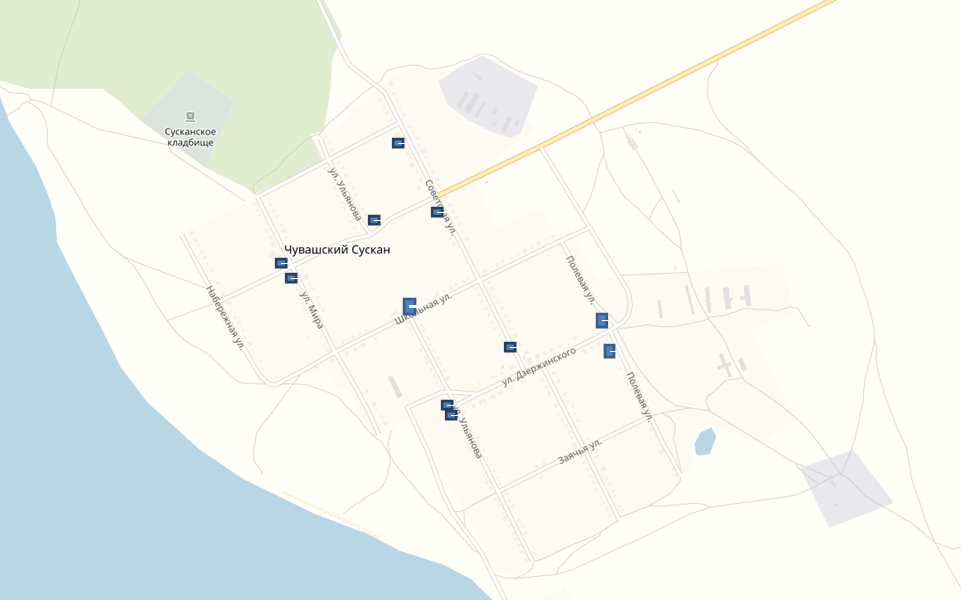 администрации муниципального образования «Мелекесский район» Ульяновской области от _11.01.2019_ №_2_»1.2. Приложение 26 к постановлению изложить в следующей редакции:	«	Приложение 26 к постановлению администрации муниципального образования «Мелекесский район» Ульяновской области от _11.01.2019_ №_2_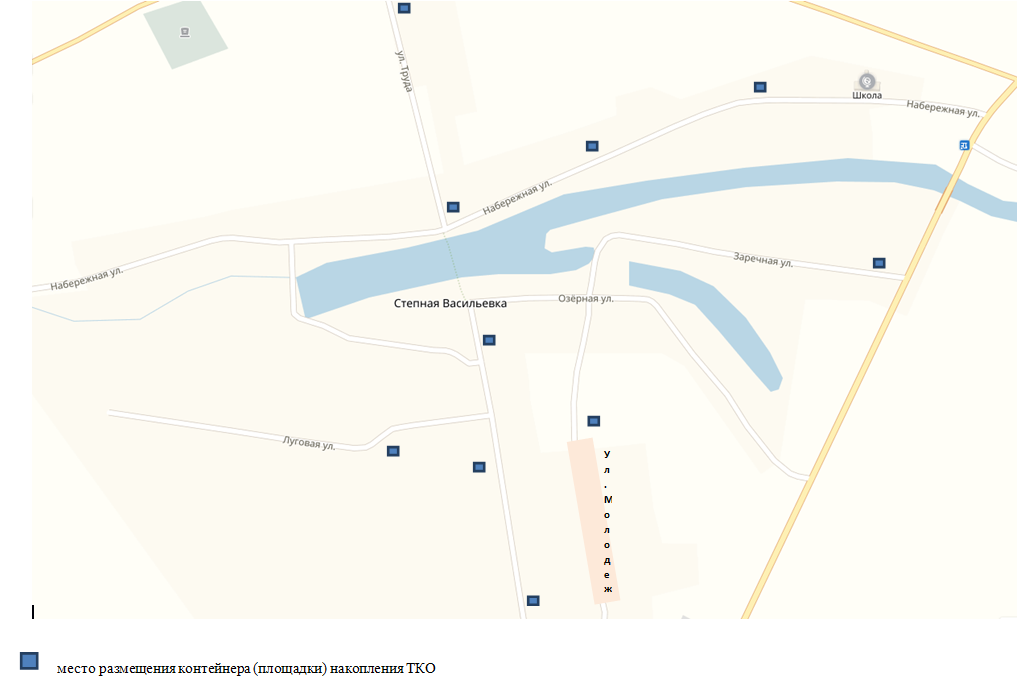 »1.3. Приложение 27 к постановлению изложить в следующей редакции«	Приложение 27 к постановлению администрации муниципального образования «Мелекесский район» Ульяновской области от _11.01.2019_ №_2_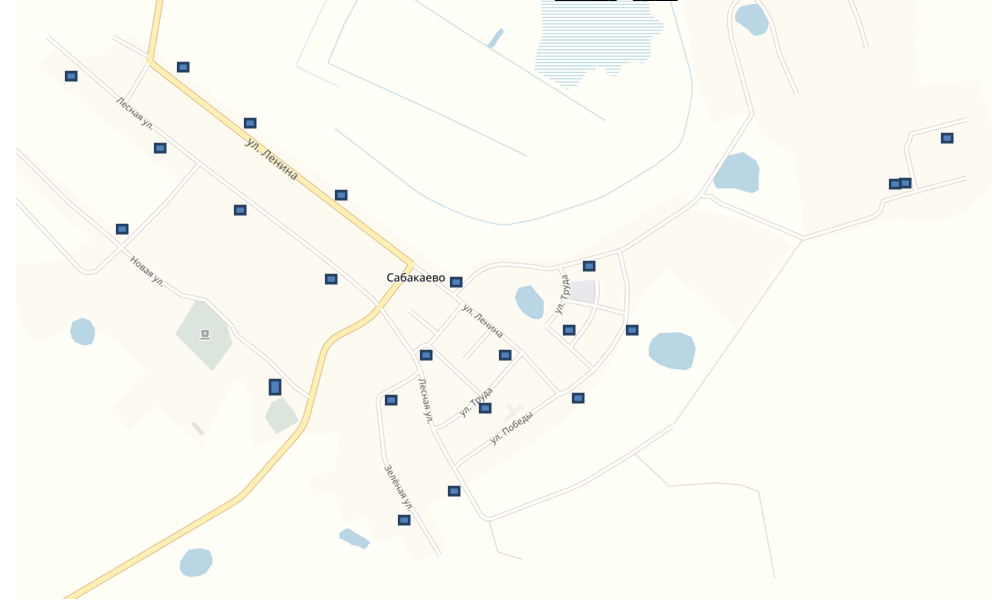 »1.4. Приложение 28 к постановлению изложить в следующей редакции:«	Приложение 28 к постановлению администрации муниципального образования «Мелекесский район» Ульяновской области от _11.01.2019_ №_2_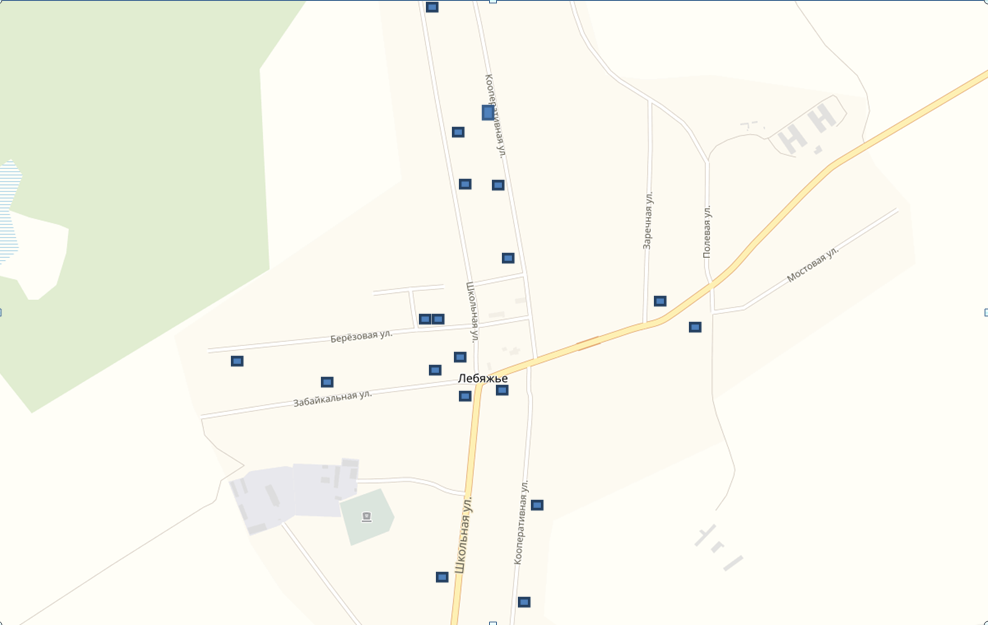 	»1.5. Приложение30 к постановлению изложить в следующей редакции:«	Приложение 30 к постановлению администрации муниципального образования «Мелекесский район» Ульяновской области от _11.01.2019_ №_2_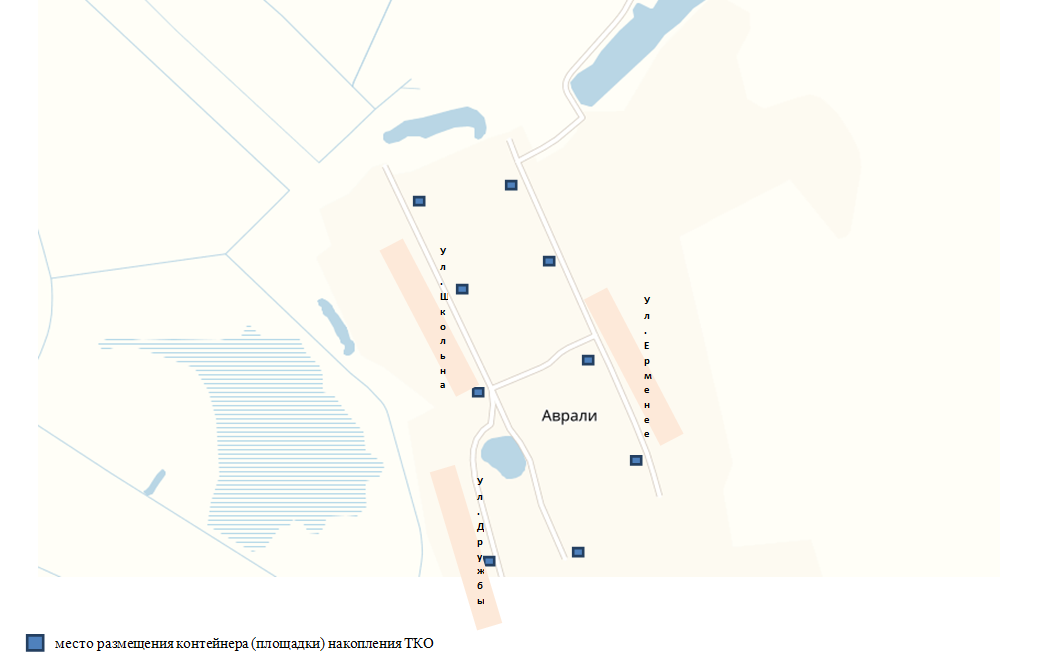 	»1.6. Приложение 33 к постановлению изложить в следующей редакции:«	Приложение 33 к постановлениюадминистрации муниципального образования «Мелекесский район» Ульяновской области от _11.01.2019_ №_2_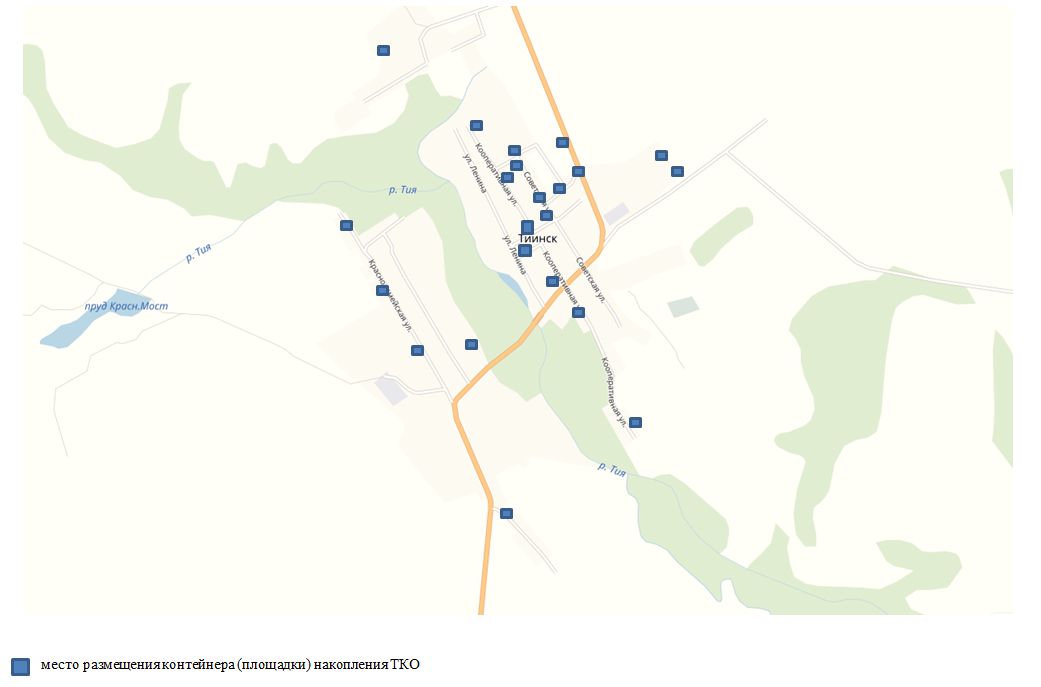 »1.7. Приложение 35 к постановлению изложить в следующей редакции:	«	Приложение 35 к постановлению администрации муниципального образования «Мелекесский район» Ульяновской области от _11.01.2019_ №_2_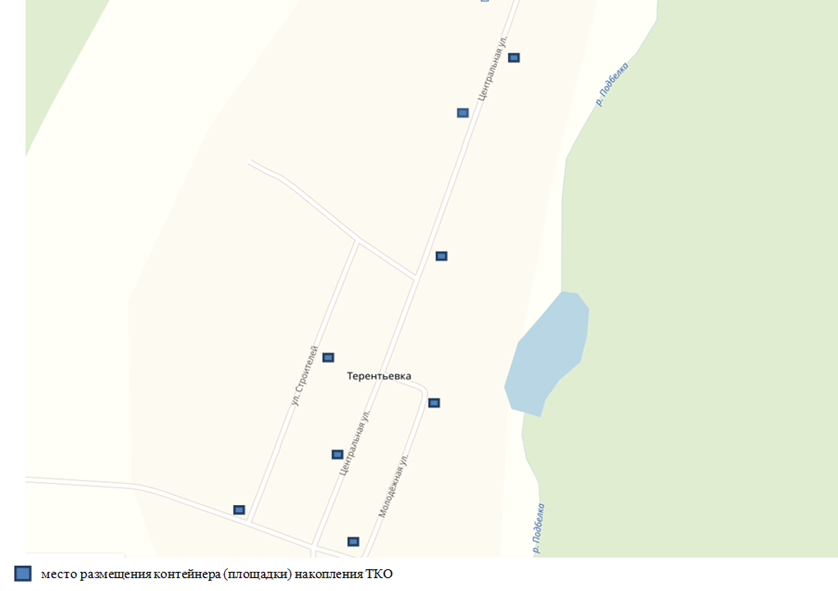 »1.8. Приложение 38  к постановлению изложить в следующей редакции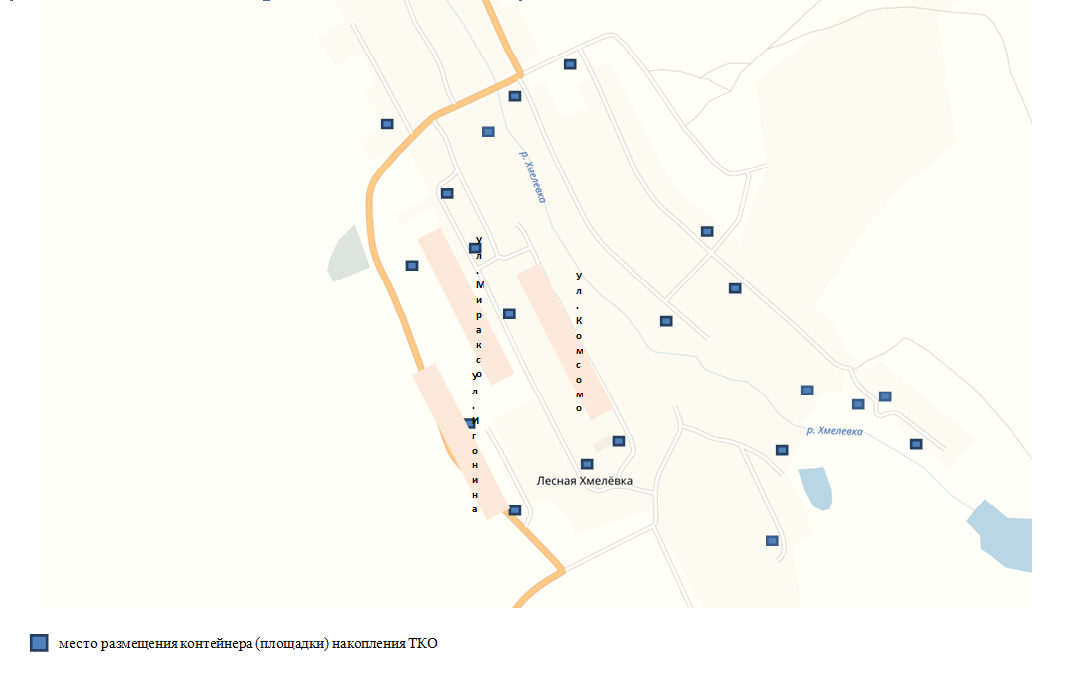 	«	Приложение 38 к постановлению администрации муниципального образования «Мелекесский район» Ульяновской области от _11.01.2019_ №_2_»1.9. В Приложение №44 к постановлению внести следующие изменения:1.9.1. Строку «290.» изложить в следующей редакции:«»1.9.2. Строку «291.» изложить в следующей редакции:«»1.9.3. Строку «296.» изложить в следующей редакции:«»1.9.4. Строку «297.» изложить в следующей редакции:«»1.9.5. Строку «285.» изложить в следующей редакции:«»1.9.6. Строку «286.» изложить в следующей редакции:«»1.9.7. Строку «287.» изложить в следующей редакции:«»1.9.8. Строку «167.» изложить в следующей редакции:«»1.9.9. Строку «164.» изложить в следующей редакции:«»1.9.10. Строку «165.» изложить в следующей редакции:«»1.9.11. Строку «166.» изложить в следующей редакции:«»1.9.12. Строку «163.» изложить в следующей редакции:«»1.9.13. Строку «162.» изложить в следующей редакции:«»1.9.14. Строку «187.» изложить в следующей редакции:«»1.9.15. Строку «203.» изложить в следующей редакции:«»1.9.16. Строку «199.» изложить в следующей редакции:«»1.9.17. Строку «204.» изложить в следующей редакции:«»1.9.18. Строку «196.» изложить в следующей редакции:«»1.9.19. Строку «209.» изложить в следующей редакции:«»1.9.20. Строку «210» изложить в следующей редакции:«»1.9.21. Строку «213.» изложить в следующей редакции:«»1.9.22. Строку «216.» изложить в следующей редакции:«»1.9.23.Строку «227.» изложить в следующей редакции:«»1.9.24. Строку «226.» изложить в следующей редакции:«»1.9.25. Строку «217.» изложить в следующей редакции:«»1.9.26. Строку «225.» изложить в следующей редакции:«»1.9.27. Строку «224.» изложить в следующей редакции:«»1.9.28. Строку «222.» изложить в следующей редакции:«»1.9.29. Строку «221.» изложить в следующей редакции:«»1.9.30. Строку «223.» изложить в следующей редакции:«»1.9.31. Строку «251.» изложить в следующей редакции:«»1.9.32. Строку «253.» изложить в следующей редакции:«»1.9.33. Дополнить строками 433-440 следующегосодержания:«»2. Настоящее постановление вступает в силу с момента его подписания и подлежит размещению на официальном сайте администрации муниципального образования «Мелекесский район» Ульяновской области в информационно-телекоммуникационной сети Интернет.3. Контроль исполнения настоящего постановления возложить на первого заместителя Главы администрации муниципального образования «Мелекесский район» Сенюту М.Р.Глава администрации                                                                    С.А. Сандрюков290.433520, Ульяновская область, Мелекесский район, с. Тиинск, ул. Кооперативная, д.92Площадь 1,8 кв.м.; бетон; 1 контейнер 0,75 куб.м.Администрация муниципального образования «Мелекесский район» Ульяновской области: ОГРН 1027300545832; 433508 Ульяновская область, г. Димитровград, ул. Хмельницкого, д.93Жилой фонд291.433520, Ульяновская область, Мелекесский район, с. Тиинск, ул. Советская, д.35Площадь 3,6 кв.м.; бетон; 2 контейнера 0,75 куб.м.Администрация муниципального образования «Мелекесский район» Ульяновской области: ОГРН 1027300545832; 433508 Ульяновская область, г. Димитровград, ул. Хмельницкого, д.93Жилой фонд296.433520, Ульяновская область, Мелекесский район, с. Тиинск, Площадь Советов, д.4Площадь 5,4кв.м.; бетон; 3 контейнера 0,75 куб.м.Администрация муниципального образования «Мелекесский район» Ульяновской области: ОГРН 1027300545832; 433508 Ульяновская область, г. Димитровград, ул. Хмельницкого, д.93Жилой фонд297.433520, Ульяновская область, Мелекесский район, с. Тиинск, Площадь Советов, д.7Площадь 5,4 кв.м.; бетон; 3 контейнера 0,75 куб.м.Администрация муниципального образования «Мелекесский район» Ульяновской области: ОГРН 1027300545832; 433508 Ульяновская область, г. Димитровград, ул. Хмельницкого, д.93Жилой фонд285.433520, Ульяновская область, Мелекесский район, с. Тиинск, ул. Кооперативная, д.39Площадь 1,8кв.м.; бетон; 1 контейнер 0,75 куб.м.Администрация муниципального образования «Мелекесский район» Ульяновской области: ОГРН 1027300545832; 433508 Ульяновская область, г. Димитровград, ул. Хмельницкого, д.93Жилой фонд286.433520, Ульяновская область, Мелекесский район, с. Тиинск, ул. Кооперативная, д.57Площадь 1,8кв.м.; бетон; 1 контейнер 0,75 куб.м.Администрация муниципального образования «Мелекесский район» Ульяновской области: ОГРН 1027300545832; 433508 Ульяновская область, г. Димитровград, ул. Хмельницкого, д.93Жилой фонд287.433520, Ульяновская область, Мелекесский район, с. Тиинск, ул. Кооперативная, д.114Площадь 1,8 кв.м.; бетон; 1 контейнер 0,75 куб.м.Администрация муниципального образования «Мелекесский район» Ульяновской области: ОГРН 1027300545832; 433508 Ульяновская область, г. Димитровград, ул. Хмельницкого, д.93Жилой фонд167.433549, Ульяновская область, Мелекесский район, с. Чувашский Сускан, пересечение ул. Мира, д.20 и ул. ЮжнаяПлощадь 3,6кв.м.; бетон; 2 контейнера 0,75 куб.м.Администрация муниципального образования «Мелекесский район» Ульяновской области: ОГРН 1027300545832; 433508 Ульяновская область, г. Димитровград, ул. Хмельницкого, д.93Жилой фонд164.433549, Ульяновская область, Мелекесский район, с. Чувашский Сускан, ул.Ульянова, д.44Площадь 3,6 кв.м.; бетон; 2 контейнера 0,75 куб.м.Администрация муниципального образования «Мелекесский район» Ульяновской области: ОГРН 1027300545832; 433508 Ульяновская область, г. Димитровград, ул. Хмельницкого, д.93Жилой фонд165.433549, Ульяновская область, Мелекесский район, с. Чувашский Сускан, ул. Школьная, д.38Площадь 1,8 кв.м.; бетон; 1 контейнер 0,75 куб.м.Администрация муниципального образования «Мелекесский район» Ульяновской области: ОГРН 1027300545832; 433508 Ульяновская область, г. Димитровград, ул. Хмельницкого, д.93Жилой фонд166.433549, Ульяновская область, Мелекесский район, с. Чувашский Сускан, ул. Дзержинского, д.1Площадь 1,8 кв.м.; бетон; 1 контейнер 0,75 куб.м.Администрация муниципального образования «Мелекесский район» Ульяновской области: ОГРН 1027300545832; 433508 Ульяновская область, г. Димитровград, ул. Хмельницкого, д.93Жилой фонд163.433549, Ульяновская область, Мелекесский район, с. Чувашский Сускан, ул. Ульянова, д.24Площадь 1,8 кв.м.; бетон; 1 контейнер 0,75 куб.м.Администрация муниципального образования «Мелекесский район» Ульяновской области: ОГРН 1027300545832; 433508 Ульяновская область, г. Димитровград, ул. Хмельницкого, д.93Жилой фонд162.433549, Ульяновская область, Мелекесский район, с. Чувашский Сускан, пересечение ул. Советская, д.28, ул. ЮжнаяПлощадь 1,8 кв.м.; бетон; 1 контейнер 0,75 куб.м.Администрация муниципального образования «Мелекесский район» Ульяновской области: ОГРН 1027300545832; 433508 Ульяновская область, г. Димитровград, ул. Хмельницкого, д.93Жилой фонд187.433549, Ульяновская область, Мелекесский район, с. Степная Васильевка, ул. Труда, д.44Площадь 1,8 кв.м.; бетон; 1 контейнер 0,75 куб.м.Администрация муниципального образования «Мелекесский район» Ульяновской области: ОГРН 1027300545832; 433508 Ульяновская область, г. Димитровград, ул. Хмельницкого, д.93Жилой фонд203.433540, Ульяновская область, Мелекесский район, с. Сабакаево, напротив ул. Новая, д.4-6Площадь 1,8 кв.м.; бетон; 1 контейнер 0,75 куб.м.Администрация муниципального образования «Мелекесский район» Ульяновской области: ОГРН 1027300545832; 433508 Ульяновская область, г. Димитровград, ул. Хмельницкого, д.93Жилой фонд199.433540, Ульяновская область, Мелекесский район, с. Сабакаево, ул. Новая, д.54-54Площадь 1,8 кв.м.; бетон; 1 контейнер 0,75 куб.м.Администрация муниципального образования «Мелекесский район» Ульяновской области: ОГРН 1027300545832; 433508 Ульяновская область, г. Димитровград, ул. Хмельницкого, д.93Жилой фонд204.433540, Ульяновская область, Мелекесский район, с. Сабакаево, напротив ул. Молодежная, д.13Площадь 1,8 кв.м.; бетон; 1 контейнер 0,75 куб.м.Администрация муниципального образования «Мелекесский район» Ульяновской области: ОГРН 1027300545832; 433508 Ульяновская область, г. Димитровград, ул. Хмельницкого, д.93Жилой фонд196.433540, Ульяновская область, Мелекесский район, с. Сабакаево, ул. Зеленая, д.10-12Площадь 1,8 кв.м.; бетон; 1 контейнер 0,75 куб.м.Администрация муниципального образования «Мелекесский район» Ульяновской области: ОГРН 1027300545832; 433508 Ульяновская область, г. Димитровград, ул. Хмельницкого, д.93Жилой фонд209.433540, Ульяновская область, Мелекесский район, с. Сабакаево, напротив ул. Озерная, д.35Площадь 1,8 кв.м.; бетон; 1 контейнер 0,75 куб.м.Администрация муниципального образования «Мелекесский район» Ульяновской области: ОГРН 1027300545832; 433508 Ульяновская область, г. Димитровград, ул. Хмельницкого, д.93Жилой фонд210.433540, Ульяновская область, Мелекесский район, с. Сабакаево, ул. Труда, д.10Площадь 1,8 кв.м.; бетон; 1 контейнер 0,75 куб.м.Администрация муниципального образования «Мелекесский район» Ульяновской области: ОГРН 1027300545832; 433508 Ульяновская область, г. Димитровград, ул. Хмельницкого, д.93Жилой фонд213.433540, Ульяновская область, Мелекесский район, с. Сабакаево, напротив ул. Мелиоративная, д.2-4Площадь 7,2 кв.м.; бетон; 4 контейнера 0,75 куб.м.Администрация муниципального образования «Мелекесский район» Ульяновской области: ОГРН 1027300545832; 433508 Ульяновская область, г. Димитровград, ул. Хмельницкого, д.93Жилой фонд216.433540, Ульяновская область, Мелекесский район, с. Сабакаево, переулок ул. Березовая 15-17, ул. Мира д.8-10Площадь 1,8 кв.м.; бетон; 1 контейнер 0,75 куб.м.Администрация муниципального образования «Мелекесский район» Ульяновской области: ОГРН 1027300545832; 433508 Ульяновская область, г. Димитровград, ул. Хмельницкого, д.93Жилой фонд227.433540, Ульяновская область, Мелекесский район, с. Сабакаево, ул.Забайкальная 20-22Площадь 1,8 кв.м.; бетон; 1 контейнер 0,75 куб.м.Администрация муниципального образования «Мелекесский район» Ульяновской области: ОГРН 1027300545832; 433508 Ульяновская область, г. Димитровград, ул. Хмельницкого, д.93Жилой фонд226.433540, Ульяновская область, Мелекесский район, с. Сабакаево, ул. Школьная, д.32Площадь 1,8 кв.м.; бетон; 1 контейнер 0,75 куб.м.Администрация муниципального образования «Мелекесский район» Ульяновской области: ОГРН 1027300545832; 433508 Ульяновская область, г. Димитровград, ул. Хмельницкого, д.93Жилой фонд217.433540, Ульяновская область, Мелекесский район, с. Сабакаево, ул. Школьная, д.53Площадь 1,8 кв.м.; бетон; 1 контейнер 0,75 куб.м.Администрация муниципального образования «Мелекесский район» Ульяновской области: ОГРН 1027300545832; 433508 Ульяновская область, г. Димитровград, ул. Хмельницкого, д.93Жилой фонд225.433540, Ульяновская область, Мелекесский район, с. Сабакаево, ул. Кооперативная, д.19-21Площадь 1,8 кв.м.; бетон; 1 контейнер 0,75 куб.м.Администрация муниципального образования «Мелекесский район» Ульяновской области: ОГРН 1027300545832; 433508 Ульяновская область, г. Димитровград, ул. Хмельницкого, д.93Жилой фонд224.433540, Ульяновская область, Мелекесский район, с. Сабакаево, ул. Кооперативная, д.37Площадь 1,8 кв.м.; бетон; 1 контейнер 0,75 куб.м.Администрация муниципального образования «Мелекесский район» Ульяновской области: ОГРН 1027300545832; 433508 Ульяновская область, г. Димитровград, ул. Хмельницкого, д.93Жилой фонд222.433540, Ульяновская область, Мелекесский район, с. Сабакаево, ул. Кооперативная, д.56Площадь 1,8 кв.м.; бетон; 1 контейнер 0,75 куб.м.Администрация муниципального образования «Мелекесский район» Ульяновской области: ОГРН 1027300545832; 433508 Ульяновская область, г. Димитровград, ул. Хмельницкого, д.93Жилой фонд221.433540, Ульяновская область, Мелекесский район, с. Сабакаево, ул. Кооперативная, д.74-76Площадь 1,8 кв.м.; бетон; 1 контейнер 0,75 куб.м.Администрация муниципального образования «Мелекесский район» Ульяновской области: ОГРН 1027300545832; 433508 Ульяновская область, г. Димитровград, ул. Хмельницкого, д.93Жилой фонд223.433540, Ульяновская область, Мелекесский район, с. Сабакаево, ул. Кооперативная, д.88Площадь 1,8 кв.м.; бетон; 1 контейнер 0,75 куб.м.Администрация муниципального образования «Мелекесский район» Ульяновской области: ОГРН 1027300545832; 433508 Ульяновская область, г. Димитровград, ул. Хмельницкого, д.93Жилой фонд251.433540, Ульяновская область, Мелекесский район, д. Аврали, ул. Дружбы, д.3Площадь 1,8 кв.м.; бетон; 1 контейнер 0,75 куб.м.Администрация муниципального образования «Мелекесский район» Ульяновской области: ОГРН 1027300545832; 433508 Ульяновская область, г. Димитровград, ул. Хмельницкого, д.93Жилой фонд253.433540, Ульяновская область, Мелекесский район, д. Аврали, ул. Школьная, д.19-21Площадь 1,8 кв.м.; бетон; 1 контейнер 0,75 куб.м.Администрация муниципального образования «Мелекесский район» Ульяновской области: ОГРН 1027300545832; 433508 Ульяновская область, г. Димитровград, ул. Хмельницкого, д.93Жилой фонд433.433549, Ульяновская область, Мелекесский район, с. Чувашский Сускан, ул. Полевая, д.9Площадь 1,8 кв.м.; бетон; 1 контейнер 0,75 куб.м.Администрация муниципального образования «Мелекесский район» Ульяновской области: ОГРН 1027300545832; 433508 Ульяновская область, г. Димитровград, ул. Хмельницкого, д.93Жилой фонд434.433522, Ульяновская область, Мелекесский район, с. Лесная Хмелевка, ул. Комсомольская, д.42Площадь 1,8 кв.м.; бетон; 1 контейнер 0,75 куб.м.Администрация муниципального образования «Мелекесский район» Ульяновской области: ОГРН 1027300545832; 433508 Ульяновская область, г. Димитровград, ул. Хмельницкого, д.93Жилой фонд435.433522, Ульяновская область, Мелекесский район, с. Лесная Хмелевка, ул. Городская, д.7Площадь 1,8 кв.м.; бетон; 1 контейнер 0,75 куб.м.Администрация муниципального образования «Мелекесский район» Ульяновской области: ОГРН 1027300545832; 433508 Ульяновская область, г. Димитровград, ул. Хмельницкого, д.93Жилой фонд436.433522, Ульяновская область, Мелекесский район, с. Лесная Хмелевка, ул. Мира, д.5Площадь 1,8 кв.м.; бетон; 1 контейнер 0,75 куб.м.Администрация муниципального образования «Мелекесский район» Ульяновской области: ОГРН 1027300545832; 433508 Ульяновская область, г. Димитровград, ул. Хмельницкого, д.93Жилой фонд437.433522, Ульяновская область, Мелекесский район, с. Лесная Хмелевка, ул. Пионерская, д.20Площадь 1,8 кв.м.; бетон; 1 контейнер 0,75 куб.м.Администрация муниципального образования «Мелекесский район» Ульяновской области: ОГРН 1027300545832; 433508 Ульяновская область, г. Димитровград, ул. Хмельницкого, д.93Жилой фонд438.433522, Ульяновская область, Мелекесский район, с. Лесная Хмелевка, ул. Пионерская, д.27Площадь 1,8 кв.м.; бетон; 1 контейнер 0,75 куб.м.Администрация муниципального образования «Мелекесский район» Ульяновской области: ОГРН 1027300545832; 433508 Ульяновская область, г. Димитровград, ул. Хмельницкого, д.93Жилой фонд439.433520, Ульяновская область, Мелекесский район, с. Терентьевка, ул. Центральная, д.41Площадь 1,8 кв.м.; бетон; 1 контейнер 0,75 куб.м.Администрация муниципального образования «Мелекесский район» Ульяновской области: ОГРН 1027300545832; 433508 Ульяновская область, г. Димитровград, ул. Хмельницкого, д.93Жилой фонд440.433520, Ульяновская область, Мелекесский район, с. Тиинск, ул. Мелекесская, д.20/2; 54,396402, 49,657454 Площадь 4,5 кв.м.; асфальтобетон; 1 контейнер 0,75 куб.м.Общество с ограниченной ответственностью Компания «БИО_ТОН»; ОГРН 1046302401034; 446172 Самарская область, Пестравский район, с. Марьевка,ул. Советская, д.1В. Почтовый адрес: 443099,г. самара, пер. Репина, д.6 Складские помещения